                                           Profile                                                                 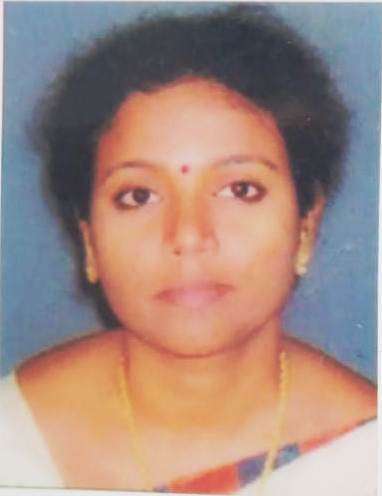 NAME:	: Dr.N.MANONMANIQUALIFICATION	: M.Sc.,M.Phil.,B.Ed.,Ph.D.,DESIGNATION &DEPARTMENT	: ASSISTANT PROFESSOR OF CHEMISTRYEmail                                                                   :  manosushmi@gmail.comEDUCATIONAL QUALIFICATION:TEACHING EXPERIENCE:ORIENTATION/REFRESHER COURSES/OTHER PROGRAMMES & TRAINING:Area Of Specialization:Solid State ChemistryEnvironmental ChemistryLIST OF PUBLICATIONS : ( INTERNATIONAL  REPUTED JOURNALS)       1. Growth and vibrational spectroscopic studies of some incommensurate crystals   N.Manonmani, R.Kesavamoorthy,C.K.Mahadevan   Physica B 393 (2007) 228-234        2. Growth and studies of the New Crystal formed with NaCl and CaCl2    N.Manonmani, C.K.Mahadevan, and V.Umayorubhagan    Materials and Manufacturing Procesess    22: 388-392,2007Growth and Studies of Two New Potassium Compound crystalsN.Manonmani, C.K.Mahadevan, and V.Umayorubhagan Materials and Manufacturing Procesess 23: 152-158,2008Observations on Physico-Chemical Characteristics of the water of  Narikulam Tank in Kanyakumari District, India   N.Manonmani   Int.J.Chem.Sci: 8(1),2010, 537-552Investigating The Quality of Water Available in The Palayanoor Village of The Sivaganga District              in Tamil Nadu, India            N.Manonmani  © April 2022 | IJIRT | Volume 8 Issue 11 | ISSN: 2349-6002 (Page No: 862-867) ARTICLES PUBLISHED IN MAGAZINES/BOOKS1.  CURCUMIN: Potent in the fight against cancer   Dr.N.Manonmani     Vivekananda College Magazine (P-5) 2012     2.           11.  BOOKS PUBLISHED :12. TALKS DELIVERED:13. Seminars, Conference, Symposia, Workshop, etc attended and presented:14.OTHER RESPONSIBIITIES HOLD IN SERVICE (CURRENT/ PREVIOUS):OTHER RESPONSIBILITIES HOLD IN OTHER INSTITUTIONS:16. AWARDS/MEDALS RECEIVEDReceived “Best Research Paper Award-2006 at the National Conference on Crystal Growth for Electro Optic Applications by The Indian Science Congress Association, Kolkatta, Chennai Chapter’Received Best Paper Presentation Award -2008 From Loyola College, Chennai.17. PATENT DETAILS :Awarding Organisation:  Indian GovernmentMembership in Professional Bodies:  Board of Studies Member:   Sri Sarada College for women, TirunelveliLife membership in The Indian Society for Technical Education19.MEMBERS IN ACADEMIC BODIES          Question Paper Setter for various colleges affiliated to Madurai Kamaraj University, M.S.UniversityS.NOCOURSESSUBJECTYEAR OFCOMPLETIONINSTITUION1Ph.DCHEMISTRY2007S.T.HINDU COLLEGE ,NAGERCOIL2M.PhilCHEMISTRY1999S.T.HINDU COLLEGE ,NAGERCOIL3B.EdPHYSICAL SCIENCE1995M.S.UNIVERSITY EDUCATION CENTRE,NAGERCOIL4M.ScCHEMISTRY1995M.S.UNIVERSITYDEPARTMENT5B.ScCHEMISTRY1991VIVEKANANDA COLLEGE, AGASTHEESWARAM,K.K.DISTRICTS.NODESIGNATION           PLACEDURATIONNO.OFYEARS1.LecturerSri Sarada College for womenTirunelveli19.07.1996-16.08.19993yrs&19days2.LecturerSun College of Engineering& Technology,Nagercoil18.07.2002-16.08.20042yrs&1 month3.LecturerSSM College of Engineering,Komarapalayam23.12.2004-23.02.20056 months4.Head &Senior LecturerDr.Sivanthi Aditanar College of Engineering, Tiruchendur20.06.2005-23.02.20116 yrs5.AssistantProfessorSri Meenakshi Govt.ArtsCollege for women, Madurai28.02.2011- till date12 yrsTotal Teaching ExperienceTotal Teaching ExperienceTotal Teaching ExperienceTotal Teaching Experience29 yearsS.NONAME OFTHE COURSETOPICPLACEPERIOD1.OrientationChemistryMadrasUniversity04.05.2011-03.06.20112.RefresherEnvironmental StudiesUGC AcademicStaff College, M.K.University01.03.2013-21.03.20133.RefresherChemistryUGC AcademicStaff College, M.K.University16.11.2018-06.12.184RefresherChemistryPondicherry University14-07.2021-28.07.20215RefresherChemistryTeaching Learning Centre, Ramanujan College, University of Delhi22.08.2022-05.09.2022S.NoTitlePUBLISHER NAMEISBN/ YEAR1.EngineeringChemistryJaitech PublicationsChennai978-81-909268-2-9S. NoResource PersonTitlePlace1.Dr.N.ManonmaniModern Trends in Eco-Friendly Chemicals and Fluoride Toxicity MEFTC 2010Vivekananda College , Agasteeswaram, KanyakumariDistrict.2.Dr.N.ManonmaniWater TechnologySri Sarada College For Women,TirunelveliS.NoSeminars,Conference,Symposia,workshop AttendedDatePlace1XXXIII National seminar on Crystallography8-10January 2004National Chemical Laboratory, Pune2International Workshop on Crystal Growth and Characterization of Technologically Important Materials24-28February 2004Crystal Growth Centre, Anna University, Chennai3Sixth International Conference on Solvothermal Reactions24-28August 2004University of Mysore, Mysore4National Conference on Preparation and Characterization of Crystalline Materials19-21January 2006S.T.Hindu College , Nagercoil5Paper presentation in National Conference on Crystal Growth for Electro -optic Applications16-17June 2006Karunya Institute of Technology and Sciences(DeemedUniversity),Coimbatore6Second National Symposium on Nonlinear Optical Crystals and Modelling in Crystal Growth26-27March 2007Anna University, Chennai7Paper presentation in Eighth International Conference on Optoelectronics, Fibre Optics and Photonics.13-16December 2006University of Hyderabad8One day International Workshop on Challenges for the Environment and Effective Management12th December2007Francis Xavier Engineering College, Tirunelveli9Paper presentation in 12th National Seminar on Crystal Growth21-23December 2007SSN College Of Engineering, Chennai10Paper presentation in 6th National Conference on Emerging Trends in Crystal Growth and Nano Materials (NECAN-2008)28th & 29th February 2008Loyola College, Chennai11National Level Seminar on Nano Technology and Drug Research17th October 2008Aditanar College of Arts and Science, Tiruchendur12State Level Seminar on Crystal Growth and Nano Technology18th October 2008Aditanar College of Arts and Science, Tiruchendur13National Conference on Recent Trends in Crystal Growth, Thin Films and Nano-Structured Materials5th&6th August2009Aditanar College of Arts and Science, Tiruchendur14Paper presentation in National Seminar on Crystal Growth-XIV10-12March2010VIT University, Vellore15Key note Address -State Level Seminar on Modern Trends in Eco-Friendly Chemicals and Fluoride Toxicity MEFTC 20105th March 2010Vivekananda College , Agasteeswaram, Kanyakumari, Tamilnadu16National Seminar on “ Futuristic Trends in Chemistry”6th Feb.2013Sri Meenakshi Govt. College For Women, Madurai17Paper presentation in International Conference on Challenges and Opportunities in Life Sciences5th&6th April2016Sri Meenakshi Government Arts College For Women, Madurai18National Level Seminar on“FRONTIERS IN CHEMISTRY”4TH Jan 2017Sri Meenakshi Government Arts College For Women, Madurai19International Conference on Recent Trends in Materials Science and Applications6th Jan.2017Sri Meenakshi Government Arts College For Women, Madurai20National Level Seminar on Expanding Frontiers in Chemistry (EFC-17)8th Dec.2017Arulanandar College(A), Karumathur, Madurai District,Tamilnadu21National Conference on Recent Trends in Solar Energy and NanoScience SENS- 20198th March 2019G.T.N.Arts College, Dindigul22State Level Seminar on “Modern Trends in Chemistry-2019”14th March 2019S.Vellachamy Nadar College, Nagamalai, Madurai.S.NONAME OF THESERVICE/COMMITEEPLACEPERIOD1.Net Committee MemberSMGCA2011-20182.NAAC CommitteeMember(Criterion-III)SMGCA2018- Till date3.IQAC MemberSMGCA2022-Till date4.Career Guidance CommitteeSMGCAFrom 2023S.NONAME OF THESERVICES/COMMITEEPLACEPERIOD1.HOD of ChemistryDr.Sivanthi Aditanar College ofEngineering, Tiruchendur2006-20112.Deputy WardenDr.Sivanthi Aditanar College ofEngineering, Tiruchendur2007-2009S. No	Name of the PatentReference No.Date  FiledDate of PublicationRoleStatus1Growth and properties of the new crystals formed from potassium and barium chlorides201741013485 A 17/04/2017 26/10/2018 InventorPublished2Growth and properties of the super-ionic conducting crystals formed from potassium and calcium chlorides201741013486 A 17/04/2017 26/10/2018 InventorPublished3Growth and properties of the super-ionic conducting crystals formed from sodium and calcium chlorides201741013487 A 17/04/2017 26/10/2018 InventorPublished